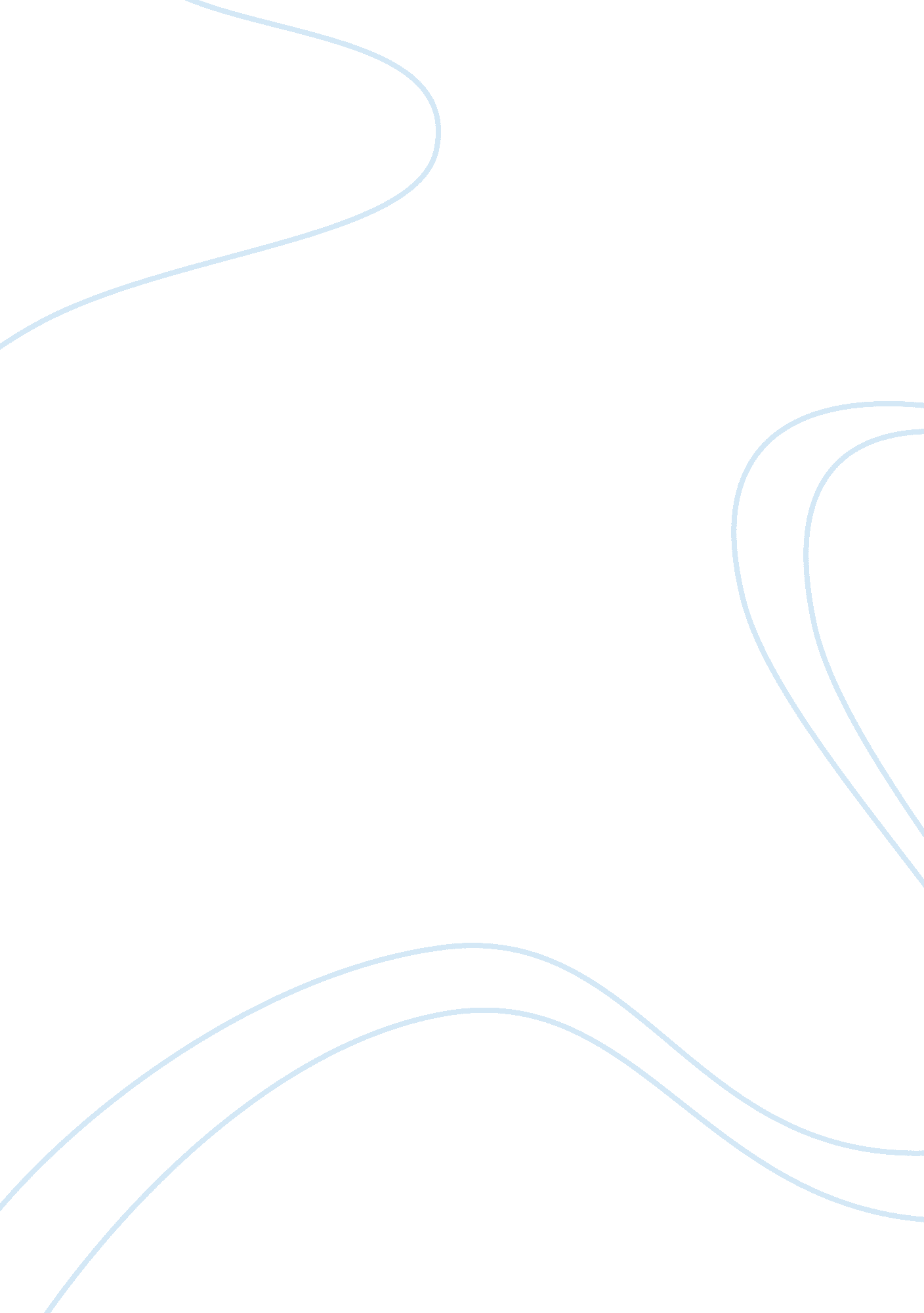 Premarital sex: right or wrong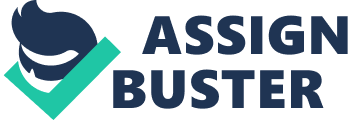 The topic of premarital sex is the catalyst that sparks inquisition and interest. Many philosophical issues arise, including morals, values, ethics, and religious beliefs, thus it would be an interesting theme to explore. In order to accomplish this, I interviewed five different, diversified age groups to formulate and analyze their thoughts. There are many different views on premarital sex among the different age groups. When a 17 year old male was interviewed, the response overwhelmingly favored abstinence. The response was, " Only engage in premarital sex if you are prepared for the consequences or if the couple really truly love each other and are committed to each other." He also stated, " You must be accountable for your actions" and " for every action, there is a reaction." By and large, a seventeen year old is not exactly responsible or mature when it comes to the issues of sex. It would be an irresponsible action, and also immoral, which then would lead to the irresponsible reaction. " From the standpoint of somatics, neither sexual activity nor abstinence is counterindicated, given a certain level of physical maturity, but from the standpoint of psychological hygiene it is necessary to impose a veto on all sexual relations by young that have no connection with true love. However, even love itself does not necessarily entail engaging in intimate relations." (Ivchenkova 19). When a 27 year old male was interviewed, again, the response favored abstinence. He said, " To have sex means there is a common bond between a male and female and they must truly love one another." He emphasized the importance of teenage pregnancy prevention and awareness. He felt that teen sex must be discontinued, or in the very least, practiced at a safer level. He also stated, " The statistics show that teen sex is very high and the pregnancy level is up there too." The United States has grown so permissive towards sexual matters that this " liberalization is seen in pervasive contraceptive usage, unmarried cohabitation, and the demise of adultery as the grounds for divorce." (Treas 267). Premarital sex is a very difficult situation to resist, no matter what age, and the consequences will be severe if one is not prepared. The interviewee also believed that with all of the prevalent diseases of today, teens should not be engaging in such an activity because they run the risk of becoming sick. He suggested that there should be some type of in-home test that can be taken to determine if there are any sexually transmitted diseases. This would slow down the number of teens having intercourse because they could determine first hand if the person was clean or dirty and they can then assess the situation. When a 34 year old female was interviewed, the response was very similar. She, too, felt that premarital sex should not take place at all. Being that she is very religious, she adheres to the ways of the Bible and maintains very high social and spiritual morals. She stated, " Premarital sex is an issue that is very confusing." Because " there is a greater acceptance of divorce and nontraditional living arrangements, such as cohabitation, as well as acceptance and prevalence of premarital sex," (Martin, 1) she believed that nobody should engage in intercourse unless a vow has been promised between a husband and a wife. She felt that premarital sex is a most holy act and people should follow God's plans and not just do what they want. When a 49 year old female was interviewed, similarly, the same feelings were shared. She felt that premarital sex is almost unlawful and the risks are too high. She stated, " The risk that one takes involving themselves in sex (if the couple is not married) is a risk that is much too extreme. You have to worry about sexually transmitted diseases and AIDS, but above all, you have to worry about pregnancy." She viewed pregnancy as something to be truly cherished and a blessing, but only if the couple is married. If the couple is not married, then the responsibilities are too intense and multiple related problems can occur in a very short period of time. " Women who bear children before the age of twenty, for example, obtain less education, have fewer job possibilities and less income, are more prone to divorce, and are more likely to live in poverty." (Mturi 2). When a 63 year old male was interviewed, the sentiments proved to be comparable. He viewed premarital sex as, " a risk one should not take." When he said, " Premarital sex has skyrocketed over the past few decades. It is not like what it used to be, that's for sure." This point forces one to contemplate about all the wrong choices one has made... and then the choice of premarital sex! Premarital sex is a choice that far exceeds any other choice, as far as the price that could be paid in the long-run. In conclusion, the topic of premarital sex is varied and controversial for each and every individual. The many philosophical, moral, ethical and religious issues certainly can and should be examined to a higher level when expanding upon this topic. The research shows that all five varied age groups concurred- premarital sex is an issue that must be scrutinized and assessed most seriously. " Teenagers who are absorbed in an intense sexual relationship are turning inward on one thing at a time in their lives when they should be reaching out--forming new friendships, joining clubs and teams, developing their interests and skills, taking on bigger social responsibilities. If young people don't put these years to good use, they may never develop their full potential." (US Catholic). Ultimately, abstinence is the best choice of all. Premarital sex not only will erase one's virginity, but will cause other potential problems. Engaging in sex can lead to many different viruses, such as AIDS or venereal diseases, and also the possibility of pregnancy. Everyone interviewed believed that sex should be limited to married couples that are able to handle the responsibilities and also any affiliated consequences. 